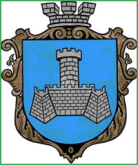 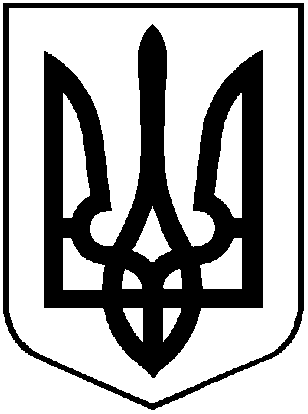 У К Р А Ї Н Ам. Хмільник  Вінницької  областіР О З П О Р Я Д Ж Е Н Н Я М І С Ь К О Г О    Г О Л О В И17.09.2019 року                                                                                                            №353-рПро створення робочої групи по напрацюванню Правил утримання домашніх та інших тварин і поводження з ними на території населених пунктів Хмільницької міської об’єднаної територіальної громади   Враховуючи рішення 64 сесії міської ради 7 скликання від 04.09.2019р. № 2186, з метою всебічного напрацювання Правил утримання домашніх та інших тварин і поводження з ними на території населених пунктів Хмільницької міської об’єднаної територіальної громади, керуючись ст. ст. 42, 59 Закону України «Про місцеве самоврядування в Україні»:Створити робочу групу з напрацювання Правил утримання домашніх та інших тварин і поводження з ними на території населених пунктів Хмільницької міської об’єднаної територіальної громади  у наступному складі:2. Робочій групі приступити до роботи  з  17.09.2019  року, напрацювати Правила утримання домашніх та інших тварин і поводження з ними на території населених пунктів Хмільницької міської об’єднаної територіальної громади та винести на розгляд сесії Хмільницької міської ради. 3. Контроль за виконанням цього розпорядження покласти на заступника міського голови з питань діяльності виконавчих органів міської ради Загіку В.М.        Міський голова                                                                    С.Б. Редчик    С.П. МаташВ. М. ЗагікаІ.Г. СташокО.В. ЦюнькоГолова комісії:Голова комісії:Голова комісії:Загіка Володимир Михайлович-заступник міського голови з питань діяльності виконавчих органів міської ради;Заступник голови комісії:Заступник голови комісії:Заступник голови комісії:Сташок Ігор Георгійович-начальник управління житлово-комунального господарства та комунальної власності  міської ради;Секретар комісії:Секретар комісії:Секретар комісії:Ридванюк Наталія Олександрівна- спеціаліст 1 категорії юридичного відділу   міської ради;Члени комісії:Члени комісії:Члени комісії:Литвиненко Інна Сергіївна-начальник відділу житлово-комунального господарства управління житлово-комунального господарства та комунальної власності  міської ради;Ваховський Сергій Вікторович-радник-консультант міського голови, депутат міської ради 7 скликання;Кубряк Олександр Васильович-депутат міської ради 7 скликання;Чорна Алла Михайлівна-заступник начальника - начальник відділу державного нагляду за дотриманням санітарного законодавства Хмільницького районного управління Головного управління Держпродспоживслужби у Вінницькій області;Паламарчук Наталія Володимирівна-начальник Хмільницької районної державної лікарні ветеринарної медицини.